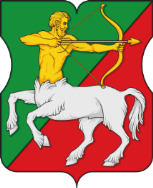 СОВЕТ ДЕПУТАТОВмуниципального округаБУТЫРСКИЙР Е Ш Е Н И Е24.01.2023 № 01-04/1-3Об итогах осеннего 2022 года призыва граждан на военную службуВ соответствии со статьей 59 Конституции Российской Федерации, Федеральным законом Российской Федерации от 28 марта 1998 года № 53-ФЗ «О воинской обязанности и военной службе», постановлением Правительства Российской Федерации от 11 ноября 2006 года № 663 «Об утверждении положения о призыве на военную службу граждан Российской Федерации», указом Президента Российской Федерации от 30 сентября 2022 года N 691 «О призыве в ноябре-декабре 2022 г. граждан Российской Федерации на военную службу и об увольнении с военной службы граждан, проходящих военную службу по призыву» в муниципальном округе Бутырский осуществлен призыв граждан на военную службу. По результатам отчета председателя призывной комиссии муниципального округа Бутырский Совет депутатов муниципального округа Бутырский решил:1. Установленное задание на призыв осенью 2022 года граждан на военную службу считать выполненным в полном объеме.2. Призывной комиссии (председатель Шкловская Н.В.):2.1. проинформировать председателя городской призывной комиссии - Мэра Москвы об итогах осеннего 2022 года призыва граждан на военную службу; 2.2. обеспечить своевременную готовность к весеннему 2023 года призыву граждан на военную службу. 3. Разместить настоящее решение на официальном сайте www.butyrskoe.ru. 4. Контроль за исполнением данного решения возложить на главу муниципального округа Бутырский Шкловскую Н.В.Глава муниципального округа Бутырский                   Н.В. ШкловскаяМэру МосквыС.С. СобянинуУважаемый Сергей Семёнович!На основании статьи 59 Конституции Российской Федерации, Федерального закона от 29 марта 1998 года № 53-ФЗ «О воинской обязанности и военной службе» и указа Президента Российской Федерации от 30 сентября 2022 года N 691 «О призыве в ноябре-декабре 2022 г. граждан Российской Федерации на военную службу и об увольнении с военной службы граждан, проходящих военную службу по призыву», в муниципальном округе Бутырский осуществлен призыв граждан на военную службу.Установленное задание на призыв граждан на военную службу выполнен в полном объеме.Все мероприятия, связанные с призывом граждан на военную службу, предусмотренные нормативными правовыми актами в области воинской обязанности и военной службы в целях реализации гражданами Российской Федерации конституционного долга и обязанности по защите Отечества, призывной комиссией района выполнены.В ходе осеннего призыва граждан на военную службу 2022 года проведено 6 заседаний призывной комиссии.Итоги осеннего 2022 года призыва на военную службу граждан муниципального округа Бутырский и вопросы взаимодействия органов местного самоуправления, отдела военного комиссариата города Москвы по району, отдела внутренних дел по району и других организаций и служб обсуждены на совместном совещании с приглашением представителей общественных и военно-патриотических организаций, рассмотрены предложения, направленные на улучшение работы по выполнению мероприятий, связанных с призывом граждан на военную службу.Глава муниципального округа БутырскийПредседатель призывной комиссии                                                 Н.В. ШкловскаяГлава управы Бутырского района                                                   Е.Ю. АкоповВоенный комиссар Останкинского района СВАО города Москвы                                                                         Д.А. Чебурахтин